NÁRODNÁ RADA SLOVENSKEJ REPUBLIKYII. volebné obdobieČíslo: 693/2000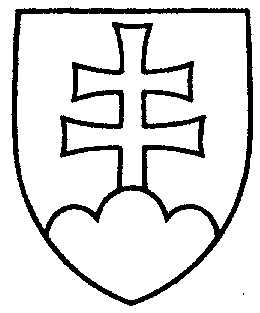 830UZNESENIENÁRODNEJ RADY SLOVENSKEJ REPUBLIKYz 10. mája 2000k návrhu skupiny poslancov Národnej rady Slovenskej republiky na vydanie zákona, ktorým sa mení a dopĺňa zákon Národnej rady Slovenskej republiky č. 279/1993 Z. z. o školských zariadeniach v znení zákona  Národnej rady Slovenskej republiky 
č. 222/1996 Z. z. (tlač 601) – prvé čítanie	Národná rada Slovenskej republiky	po prerokovaní návrhu skupiny poslancov Národnej rady Slovenskej republiky na vydanie zákona, ktorým sa mení a dopĺňa zákon Národnej rady Slovenskej republiky č. 279/1993 Z. z. o školských zariadeniach v znení zákona Národnej rady Slovenskej republiky č. 222/1996 Z. z.  (tlač 601), v prvom čítanír o z h o d l a, že       podľa  § 73 ods. 3 písm. c) zákona Národnej rady Slovenskej republiky
č. 350/1996 Z. z. o rokovacom poriadku Národnej rady Slovenskej republikyprerokuje uvedený návrh zákona v druhom čítaní;p r i d e ľ u j epodľa § 74 ods. 1 citovaného zákonanávrh skupiny poslancov Národnej rady Slovenskej republiky na vydanie zákona, ktorým sa mení a dopĺňa zákon Národnej rady Slovenskej republiky
č. 279/1993 Z. z. o školských zariadeniach v znení zákona Národnej rady Slovenskej republiky č. 222/1996 Z. z. (tlač 601)NÁRODNÁ RADA SLOVENSKEJ REPUBLIKYna prerokovanieÚstavnoprávnemu výboru Národnej rady Slovenskej republiky Výboru Národnej rady Slovenskej republiky pre sociálne veci a bývanie aVýboru Národnej rady Slovenskej republiky pre vzdelanie, vedu, mládež
a šport;u r č u j epodľa § 74 ods. 1 a 2 citovaného zákona       1.ako gestorský Výbor Národnej rady Slovenskej republiky pre vzdelanie, vedu, mládež a šport,      2. lehotu na prerokovanie uvedeného návrhu zákona v druhom čítaní vo výboroch do 16. júna 2000 a  v gestorskom výbore do 19. júna 2000.Jozef  M i g a š  v. r.predsedaNárodnej rady Slovenskej republikyOverovatelia:Jozef  K u ž m a  v. r.Marián  M e s i a r i k  v. r.